Město Blatná                               *MUBLX00CXTW5*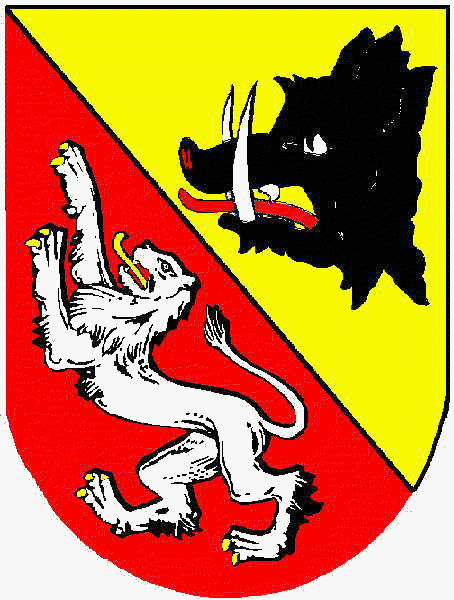 třída T. G. Masaryka 322, 388 01 Blatnáokres Strakonice		                  tel.: 383 416 111						Město Blatná Vás vyzývá k podání nabídky na veřejnou zakázku malého rozsahu na stavební práce s názvem:„Vrchní stavba přístavby objektu pro dětskou skupinu k ZŠ Holečkova, Blatná II“					1.   Zadavatel:      Město Blatná, T. G. Masaryka 322, 388 01 Blatná,       zastoupené starostou Ing. Robertem Flanderou      vyřizuje: Bohumil Sýbek2.   Vymezení plnění výběrového řízení:Předmětem plnění výběrového řízení je stavba modulárního kontejnerového objektu pro dětskou skupinu k ZŠ Holečkova v Blatné. Objekt bude dodán jako kompletně vybavená kontejnerová (modulární) stavba vč. veškerých povrchových úprav a instalací. Výkaz výměr a doplňující zadávací podmínky jsou osobně k vyzvednutí na odboru majetku, investic a rozvoje MěÚ Blatná.3.   Doba plnění:Od 2. 10. do 3. 11. 20234.  Doručení nabídek:Zájemci o výběrové řízení po převzetí zadávacích podmínek doručí svou nabídku osobně nebo doporučeně poštou, do podatelny MěÚ Blatná, T. G. Masaryka 322, 388 01 Blatná nejpozději dne 5. 6. 2023 do 12:00 hodin. Obálka s nabídkou bude řádně zajištěna proti samovolnému otevření a bude označena „Výzva - Vrchní stavba přístavby objektu pro dětskou skupinu k ZŠ Holečkova, Blatná II - neotvírat“.  Nabídky podané po výše uvedené lhůtě nebudou do soutěže přijaty.5.   Platební podmínky:Zadavatel nebude poskytovat zálohy. Provedené práce budou placeny na základě faktury, která bude vystavena po předání a převzetí díla a bude uhrazena po odstranění poslední vady nebo nedodělku zapsaného v protokolu o předání a převzetí díla.6.  Obsah nabídky: základní údaje o účastníkovi včetně doložení příslušných dokladů, příslušné oprávnění k podnikání, výpis z obchodního rejstříku, je-li do tohoto rejstříku zapsán, čestné prohlášení (viz příloha)výše nabídkové ceny bez a vč. DPH (viz příloha – krycí list)návrh smlouvy o dílo (doba plnění zakázky, délka záruky za jakost a záruční podmínky) 7.  Způsob hodnocení nabídek:nabídková cena                              váha 100 %záruční lhůta je min. 60 měsíců8.   Další podmínky veřejné zakázky:Případné nejasnosti si musí účastník vyjasnit před podáním nabídky. Nedostatečná informovanost, mylné chápání této výzvy, chybně navržená nabídková cena apod. neopravňuje účastníka požadovat dodatečnou úhradu nákladů nebo zvýšení ceny. Zadavatel si vyhrazuje právo odmítnout všechny nabídky nebo výzvu zrušit bez udání důvodu a právo na změnu, doplnění nebo upřesnění podmínek výzvy. Variantní řešení zakázky zadavatel nepřipouští. Zadavatel má právo měnit rozsah díla. Zadavatel konstatuje, že vzhledem k přiměřenosti, povaze a smyslu předmětu veřejné zakázky nemá požadavky ve smyslu § 6 odst. 4, zákona č. 134/2016 Sb., o zadávání veřejných zakázek. V řízení o výběru této veřejné zakázky malého rozsahu se v souladu s § 27 a 31 zákona č. 134/2016 Sb., o zadávání veřejných zakázek, nepostupuje podle tohoto zákona ale podle Směrnice města Blatná č. 2/2022 - zadávání veřejných zakázek malého rozsahu. Nabídku podává účastník bezplatně.Kontaktní osoba – Petr Chlanda, tel. 383 416 135, mobil 724 848 544Oznámení o výběru nejvhodnější nabídky zašle zadavatel účastníkům, jejichž nabídky budou hodnoceny, do pěti pracovních dnů od rozhodnutí rady města. V Blatné dne 22. 5. 2023   Ing. Robert Flandera v. r.           starosta města Čestné prohlášení o splnění základní způsobilostiDodavatel__________, IČO ______________,se sídlem __________, tímto prohlašuje, že splňuje základní způsobilost k podání nabídky ve výběrovém  řízení na veřejnou zakázku malého rozsahu s názvem „Vrchní stavba přístavby objektu pro dětskou skupinu k ZŠ Holečkova, Blatná II“. Tímto čestně prohlašuje, že dodavatel (fyzická osoba, právnická osoba, pobočka závodu) jakožto subjekt podávající nabídku splňuje základní způsobilost stanovenou v § 74 zákona č. 134/2016 Sb., o zadávání veřejných zakázek, tedy níže uvedené:nebyl v zemi svého sídla v posledních 5 letech před zahájením výběrového řízení pravomocně odsouzen pro trestný čin uvedený v příloze č. 3 zákona o zadávání veřejných zakázek nebo obdobný trestný čin podle právního řádu země sídla dodavatele (toto platí i pro každého člena statutárního orgánu a osobu zastupující právnickou osobu ve statutárním orgánu, vedoucího pobočky české i zahraniční právnické osoby); nemá v České republice nebo v zemi svého sídla v evidenci daní zachycen splatný daňový nedoplatek;nemá v České republice nebo v zemi svého sídla nedoplatek na pojistném nebo na penále na veřejné zdravotní pojištění;nemá v České republice nebo zemi svého sídla splatný nedoplatek na pojistném nebo na penále na sociální zabezpečení a příspěvku na státní politiku zaměstnanosti;není v likvidaci, nebylo proti němu vydáno rozhodnutí o úpadku, nebyla vůči němu nařízena nucená správa podle jiného právního předpisu nebo není v obdobné situaci podle právního řádu země jeho sídla;Dodavatel prohlašuje, že údaje v tomto prohlášení obsažené jsou úplné, pravdivé a nezkreslené a že je si vědom právních následků jejich neúplnosti, nepravdivosti či zkreslenosti, tj. zejména možnosti vyloučení nabídky z výběrového řízení.V …………………………………………..		dne ……………………………………….KRYCÍ LIST NABÍDKYKRYCÍ LIST NABÍDKYKRYCÍ LIST NABÍDKYKRYCÍ LIST NABÍDKYKRYCÍ LIST NABÍDKYKRYCÍ LIST NABÍDKY1. Název veřejné zakázky1. Název veřejné zakázkyVrchní stavba přístavby objektu pro dětskou skupinu k ZŠ Holečkova, Blatná IIVrchní stavba přístavby objektu pro dětskou skupinu k ZŠ Holečkova, Blatná II2. Identifikační údaje zadavatele2. Identifikační údaje zadavateleNázev:Město BlatnáAdresa sídla:T. G. Masaryka 322, 388 01 BlatnáIČO/DIČ:00250996/CZ00250996Osoba oprávněná za zadavatele jednat:Ing. Robert Flandera - starostaKontaktní osoba:Petr Chlanda Tel.:tel. 383 416 135, mob. 724 848 544E-mail:chlanda@mesto-blatna.cz 3. Identifikační údaje dodavatele3. Identifikační údaje dodavateleNázev/jméno:Sídlo/místo podnikání:Tel./fax:E-mail:IČO/DIČ:Spisová značka v obchodním rejstříku:Osoba oprávněná za dodavatele jednat:Kontaktní osoba:Tel./fax:E-mail:4. Nabídková cena v Kč4. Nabídková cena v Kč4. Nabídková cena v Kč4. Nabídková cena v KčCena celkem bez DPH:Samostatně DPH:Samostatně DPH:Cena celkem včetně DPH:Cena je nejvýše přípustná, konečná a platná po celou dobu plnění zakázky.Cena je nejvýše přípustná, konečná a platná po celou dobu plnění zakázky.Cena je nejvýše přípustná, konečná a platná po celou dobu plnění zakázky.Cena je nejvýše přípustná, konečná a platná po celou dobu plnění zakázky.5. Prohlášení dodavatele5. Prohlášení dodavatele5. Prohlášení dodavatele5. Prohlášení dodavatelePředkládám nabídku zpracovanou v souladu se Zadávací dokumentací.Toto prohlášení činím na základě své jasné, srozumitelné, svobodné a omylu prosté vůle a jsem si vědom všech následků plynoucích z uvedení nepravdivých údajů. Předkládám nabídku zpracovanou v souladu se Zadávací dokumentací.Toto prohlášení činím na základě své jasné, srozumitelné, svobodné a omylu prosté vůle a jsem si vědom všech následků plynoucích z uvedení nepravdivých údajů. Předkládám nabídku zpracovanou v souladu se Zadávací dokumentací.Toto prohlášení činím na základě své jasné, srozumitelné, svobodné a omylu prosté vůle a jsem si vědom všech následků plynoucích z uvedení nepravdivých údajů. Předkládám nabídku zpracovanou v souladu se Zadávací dokumentací.Toto prohlášení činím na základě své jasné, srozumitelné, svobodné a omylu prosté vůle a jsem si vědom všech následků plynoucích z uvedení nepravdivých údajů. 5. Oprávněná osoba za dodavatele jednat5. Oprávněná osoba za dodavatele jednat5. Oprávněná osoba za dodavatele jednat5. Oprávněná osoba za dodavatele jednatPodpis oprávněné osoby, razítkoPodpis oprávněné osoby, razítkoTitul, jméno, příjmení, funkce, datumTitul, jméno, příjmení, funkce, datumTitul, jméno a příjmení dodavatele/osoby oprávněné jednat jménem dodavateleRazítko a podpis